DA: 	Allegato 3 Deliberazione n.960 dell’11 giugno 2021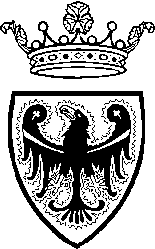 	Provincia Autonoma di TrentoSEZIONE SPECIFICADEL PERCORSO DI DIPLOMA PROFESSIONALE DI IeFP (SUCCESSIVO AL CONESGUIMENTO DELLA QUALIFICA) DI Area Matematica e scientificaArea Tecnico professionaleAREA MATEMATICA E SCIENTIFICA4° ANNOAbilità e conoscenze aggiuntive rispetto a quelle dell’area matematica e scientifica comune a tutti i percorsiAREA TECNICO PROFESSIONALE4° ANNOTECNICO DELLA PANIFICAZIONE E DI PASTICCERIACOMPETENZA/E IN USCITA AL PERCORSO DI DIPLOMA PROFESSIONALERappresentare la realtà e risolvere situazioni problematiche di vita e del proprio settore professionale avvalendosi degli strumenti matematici fondamentali e sulla base di modelli e metodologie scientifiche Utilizzare le reti e gli strumenti informatici in maniera consapevole nelle attività di studio, ricerca, sociali e professionaliValutare fatti e orientare i propri comportamenti in riferimento ad un proprio codice etico, coerente con i principi della Costituzione e con i valori della comunità professionale di appartenenza, nel rispetto dell’ambiente e delle diverse identità culturali Operare nel proprio ambito professionale tenendo conto delle responsabilità, implicazioni, ripercussioni delle proprie scelte ed azioni in termini di tutela dell’ambiente e nell’ottica della sostenibilitàABILITÀ CONOSCENZECogliere le opportunità tecnologiche e tecniche per la tutela e la valorizzazione dell'ambiente e del territorio Utilizzare il linguaggio scientificoTrattare e smaltire i rifiuti in base all’origine, alla pericolosità e alle caratteristiche merceologiche e chimico-fisicheAssociare ai fenomeni osservati principi, concetti e teorie scientifiche Individuare cause, conseguenze e avanzare soluzioni in relazione ai diversi fenomeni osservatiInferire la struttura e la proprietà di materiali/prodotti utilizzati attraverso l’interazione diretta e l’analisi strumentaleRappresentare e descrivere i fenomeni e/o i risultati ottenuti da un’osservazioneIdentificare caratteristiche e proprietà fisiche /chimiche /biologiche/tecnologiche di materiali/prodotti/organismi/sistemi del proprio ambito professionaleRaccogliere, organizzare, analizzare, valutare la pertinenza e lo scopo di informazioni e contenuti digitali Interagire e collaborare in modo autonomo attraverso le tecnologie digitali Utilizzare in modo creativo le tecnologie digitali per la produzione e la trasformazione di testi e materiali multimedialiCreare rappresentazioni della conoscenza (mappe, diagrammi) utilizzando una varietà di linguaggi per esprimersi in maniera creativa (testo, immagini, audio, filmati)Elementi della normativa ambientale e fattori di inquinamento di settoreElementi della normativa di riferimento sui rifiuti Metodi, tecniche e strumenti di trattamento e smaltimento dei rifiutiCittadinanza attiva e sviluppo sostenibile: approccio ecologico e deontologicoElementi fondamentali e significato di ecosistema e sviluppo sostenibilePrincipali inquinanti presenti nell’ambiente e loro origineScienza, tecnologie e tecniche, sviluppo equilibrato e compatibile: ruolo e impatto delle principali innovazioni scientifiche sulla vita sociale e dei singoli Aspetti fisico-chimici e organolettici di prodotti di origine vegetale e animale destinati al consumo o trasformatiClassificazione e caratteristiche dei prodotti e delle materie prime alimentariElementi di microbiologia: ruolo dei microrganismi negli alimenti; processi ed effetti delle alterazioni microbicheFattori di rischio microbiologici e chimico-fisici per le diverse tipologie di prodotti alimentari I batteri e le sostanze contaminanti degli alimenti: classificazione e modalità di rilevazioneI marchi di tutela territorialiMuffe e aflatossineNormativa di riferimento per la sicurezza e l’igiene di settoreNormativa specifica in materia di allergeniNormativa specifica in materia di tracciabilità e contraffazione dei prodotti alimentariRegimi alimentari ed elementi di dieteticaSignificato di contaminazione: microrganismi indicatori di tipicità, qualità, salubrità Elementi di nutrizionismo e di nutraceuticaRiparti semplici e composti diretti e inversiMatematica finanziaria: regimi di capitalizzazioneApplicazioni per la creazione di contenuti digitali e multimediali e loro presentazioneRaccolta, archiviazione ed elaborazione di dati attraverso sistemi informaticiPiattaforme software e applicazioni per l’elaborazione e la condivisione di file e lavoro collaborativo online anche su cloudCOMPETENZA/E IN USCITA AL PERCORSO DI DIPLOMA PROFESSIONALEOperare nel proprio ambito professionale in sicurezza e nel rispetto delle norme di igiene, identificando e prevenendo situazioni di rischio per sé e per gli altriOperare nel proprio ambito professionale tenendo conto delle responsabilità, implicazioni, ripercussioni delle proprie scelte ed azioni in termini di tutela dell’ambiente e nell’ottica della sostenibilitàApprontare, monitorare e curare la manutenzione ordinaria di strumenti, utensili, attrezzature e macchinari necessari alle diverse fasi di lavorazione/servizio sulla base della tipologia di materiali da impiegare, delle indicazioni/procedure previste, del risultato attesoEffettuare il controllo, la differenziazione e la catalogazione delle materie prime, dei semilavorati ricevuti e di quelli trasformati, anche tramite l'analisi sensoriale, tenendo conto dei criteri di igiene, sicurezza e qualità alimentareCollaborare alle analisi microbiologiche e chimico-fisiche di laboratorio sulla base delle indicazioni definite nelle schede di tecnologia di produzione, supportando la redazione dei report e dei resoconti delle prove eseguiteCollaborare all'elaborazione di proposte di nuovi prodotti e all’individuazione di soluzioni di miglioramento degli standard qualitativi dei prodotti lattiero caseari e del processo organizzativo e lavorativo, valorizzando le specificità territorialiIntervenire nelle attività di preparazione delle materie prime e dei semilavorati per la produzione di pasticceria, pasta e prodotti da forno, controllando la correttezza delle procedureIntervenire nelle attività di trasformazione, lavorazione e produzione di pasticceria, pasta e prodotti da forno, controllando la correttezza delle procedureIntervenire nelle attività di confezionamento e di etichettatura dei prodotti, controllando la correttezza delle procedure e gli elementi di tracciabilità e redigendo la lista degli allergeniUtilizzare le reti e gli strumenti informatici in maniera consapevole nelle attività di studio, ricerca, sociali e professionaliValutare fatti e orientare i propri comportamenti in riferimento ad un proprio codice etico, coerente con i principi della Costituzione e con i valori della comunità professionale di appartenenza, nel rispetto dell’ambiente e delle diverse identità culturali  ABILITÀ CONOSCENZEOrganizzare il proprio lavoro Rispettare i tempi di lavoroScegliere e predisporre strumenti, utensili, attrezzature, macchinari di settore Monitorare il funzionamento di strumenti, utensili, attrezzature, macchinari di settore Curare la manutenzione ordinaria di strumenti, utensili, attrezzature, macchinari di settore Adottare comportamenti lavorativi coerenti con le norme di igiene e sicurezza sul lavoroAdottare i comportamenti previsti nelle situazioni di emergenzaAdottare comportamenti lavorativi coerenti con le norme di salvaguardia/sostenibilità ambientale di settoreApplicare forme, processi e metodologie di smaltimento e trattamento differenziate sulla base delle diverse tipologie di rifiutiAdottare procedure e tecniche di utilizzo e mantenimento della catena del freddoAdottare tecniche innovative e creative per la preparazione di prodottiAnalizzare caratteristiche organolettiche e nutrizionali per la formulazione di proposte gastronomiche di panificazione e pasticceriaApplicare criteri di economicità, di verifica dei costi e del rapporto qualità/prezzoApplicare criteri di selezione degli ingredientiApplicare criteri e tecniche di composizione di diverse tipologie di proposte gastronomiche di panificazione e pasticceria Applicare e utilizzare criteri e contenuti dell’etichettatura nutrizionaleApplicare gli elementi di base di un sistema per la gestione della qualità nel settore della trasformazione cerealicolaApplicare le corrette temperature di conservazione dei prodotti alimentariApplicare metodi di rilevazione del grado di soddisfazione del clienteApplicare metodi e strumenti per aggiornare la situazione scorte e giacenzeApplicare modalità di coordinamento del lavoroApplicare procedure di gestione degli ordiniApplicare procedure di rilevazione e segnalazione di non conformità della fornituraApplicare procedure e metodi di confezionamento dei prodotti artigianali di panificazione e pasticceriaApplicare tecniche di analisi dei costi e del rapporto qualità/prezzoApplicare tecniche di analisi del mercatoApplicare tecniche di conservazione e stoccaggio dei prodottiApplicare tecniche di indagine finalizzate alla fidelizzazione del clienteApplicare tecniche di monitoraggio e controllo della qualità del prodotto/servizioApplicare tecniche di promozione del prodotto/servizioApplicare tecniche di selezione dei fornitoriApplicare tecniche di valutazione delle offerteApplicare tecniche e criteri di budgetingApplicare tecniche e criteri di determinazione dei prezziApplicare tecniche e metodi per ottimizzare tempi e gestire gli spaziApplicare tecniche innovative e creative per la manipolazione, lievitazione, trasformazione e cottura delle materie prime e dei semilavoratiApplicare temperature per le procedure della catena del freddoEvidenziare in etichetta materie prime di qualità come strumento di marketingFormulare proposte di abbinamento cibo bevandeFormulare proposte di prodotto/servizio in base alla richiesta del clienteIdentificare le filiere della produzione alimentareImpiegare metodi e strumenti per aggiornare scorte, giacenze e pianificare gli acquistiIndividuare fonti e valorizzare risorse in ambito enogastronomicoIndividuare gli allergeni contenuti nelle materie prime e nei prodottiIndividuare gli stili e i prodotti alimentari in funzione dei regimi alimentari e dieteticiIndividuare le principali caratteristiche delle culture e tendenze gastronomiche di panificazione e pasticceria nazionale ed internazionaleIndividuare strategie e modalità di gestione delle non conformità delle derrate e nel processo di lavoroIndividuare tecniche e tecnologie innovative per ideare prodotti di panificazione e pasticceriaInserire in etichettatura le sostanze ritenute allergeniche, le biodiversità dei prodotti e la marcatura ecologica sugli imballaggiPredisporre proposte gastronomiche di panificazione e pasticceria in funzione degli stili di acquisto e consumoRedigere proposte in funzione del budget disponibileUtilizzare alimenti tipici del territorioUtilizzare idonei sistemi di conservazione degli alimenti, dei prodotti di panificazione e pasticceriaUtilizzare l’aspetto artistico per distinguere la panetteria/pasticceria artigianale di alta qualità da quella industrialeUtilizzare procedure e metodi di controllo degli aspetti organolettici e merceologici dei prodotti di trasformazione artigianale/industriale di panificazione e pasticceriaUtilizzare strumenti e documenti di reportingUtilizzare strumenti, attrezzature e macchine per la trasformazione, confezionamento e conservazione dei prodotti di panificazione e pasticceriaUtilizzare tecniche e tecnologie innovativeValutare la qualità delle derrate alimentari in entrataVerificare la qualità delle preparazioni rispetto agli standard di offertaRaccogliere, organizzare, analizzare, valutare la pertinenza e lo scopo di informazioni e contenuti digitali Interagire e collaborare in modo autonomo attraverso le tecnologie digitali Utilizzare in modo creativo le tecnologie digitali per la produzione e la trasformazione di testi e materiali multimediali Utilizzare software specifico di settore per simulazioni o controlli ed elaborazioniCreare rappresentazioni della conoscenza (mappe, diagrammi) utilizzando una varietà di linguaggi per esprimersi in maniera creativa (testo, immagini, audio, filmati)Principali terminologie tecniche di settore/processoPrincipi, meccanismi e parametri di funzionamento di strumenti, utensili e macchinari e apparecchiature di settore Dispositivi di protezione individuale e collettiva di settoreNormativa di riferimento per la sicurezza e l’igiene di settoreNozioni di primo soccorso Segnali di divieto e prescrizioni correlate di settoreAlimenti DOP/IGP e prodotti eco/biologiciAnalisi dei costi e del rapporto qualità/prezzoApplicativi di gestione magazzinoCaratteristiche organolettiche e merceologiche delle materie prime e dei prodotti gastronomici di panificazione e pasticceriaCriteri di programmazione per la produzione di prodotti gastronomici di panificazione e pasticceriaCriteri e stili di composizione e presentazione del prodottoCriteri e tecniche di abbinamento cibo e bevandeCriteri e tecniche di composizione per le diverse tipologie di proposte gastronomiche di panificazione e pasticceriaCulture e tendenze gastronomiche di panificazione e pasticceria italiana ed internazionaleDefinizione del rapporto qualità/prezzoDirettive e normative di settoreTecniche di analisi del mercatoElementi di budgetingElementi di chimica organica correlati alle preparazioni alimentari di panificazione e pasticceriaElementi di contrattualistica sulle fornitureElementi di cultura enogastronomica legati al territorioElementi di customer satisfactionElementi di enogastronomiaElementi di ergonomiaElementi di estetica dei prodotti gastronomici di panificazione e pasticceriaElementi di marketingElementi di tecnica commercialeElementi di tecnologia alimentare e dieteticaEtichettatura dei prodotti: simboli, pittogrammi e normativeFiliere produttiveI “claims” nutrizionali e salutisticiIngredienti, additivi e conservanti dei prodotti di panificazione e pasticceriaLa valutazione organolettica attraverso l’esperienza sensorialeMaterie prime e prodotti che caratterizzano i sistemi e gli stili alimentariModelli organizzativi del reparto e delle imprese operanti nei settori di riferimentoPratiche e metodi per la gestione delle non conformità nel processo di lavoroPrincipali comportamenti alimentari e regimi dieteticiPrincipali stili di acquisto e consumo alimentare in base a fattori economici, sociali e culturaliProcedure di rilevazione e segnalazione delle non conformitàProtocolli di autocontrolloScienze, tecnologie alimentari e dieteticaSistemi di qualità e principali modelli di certificazioneStandard di qualità della produzione gastronomica di panificazione e pasticceriaStrategie di promozioneStrategie e tecniche per ottimizzare i risultati e per affrontare eventuali criticitàTecniche di allestimento vetrine e banchi espositivi per prodotti gastronomici della panificazione e pasticceriaTecniche di budgetingTecniche di confezionamento e conservazione dei prodotti di panificazione e pasticceriaTecniche di controllo ed analisiTecniche di determinazione di costi, prezzi e del rapporto qualità/prezzoTecniche di indagini finalizzate alla fidelizzazione del clienteTecniche di reportingTecniche di trasformazione delle materie prime per la panificazione e pasticceriaTecniche di valutazione delle offerteTecniche e procedure di approvvigionamento e stoccaggioTecniche e tecnologie del freddo e di mantenimento del prodottoTecniche e tecnologie di gastronomia di panificazione e pasticceriaTecniche e tecnologie innovative per la produzione di prodotti gastronomici della panificazione e pasticceriaTecniche e tecnologie per il confezionamento del prodottoTecniche e tecnologie per la conservazione dei prodotti gastronomici della panificazione e pasticceriaTipologie di costiTipologie di food cost, preventivo e consuntivoValutazione, qualificazione e monitoraggio dei fornitoriSoftware specifico di settore